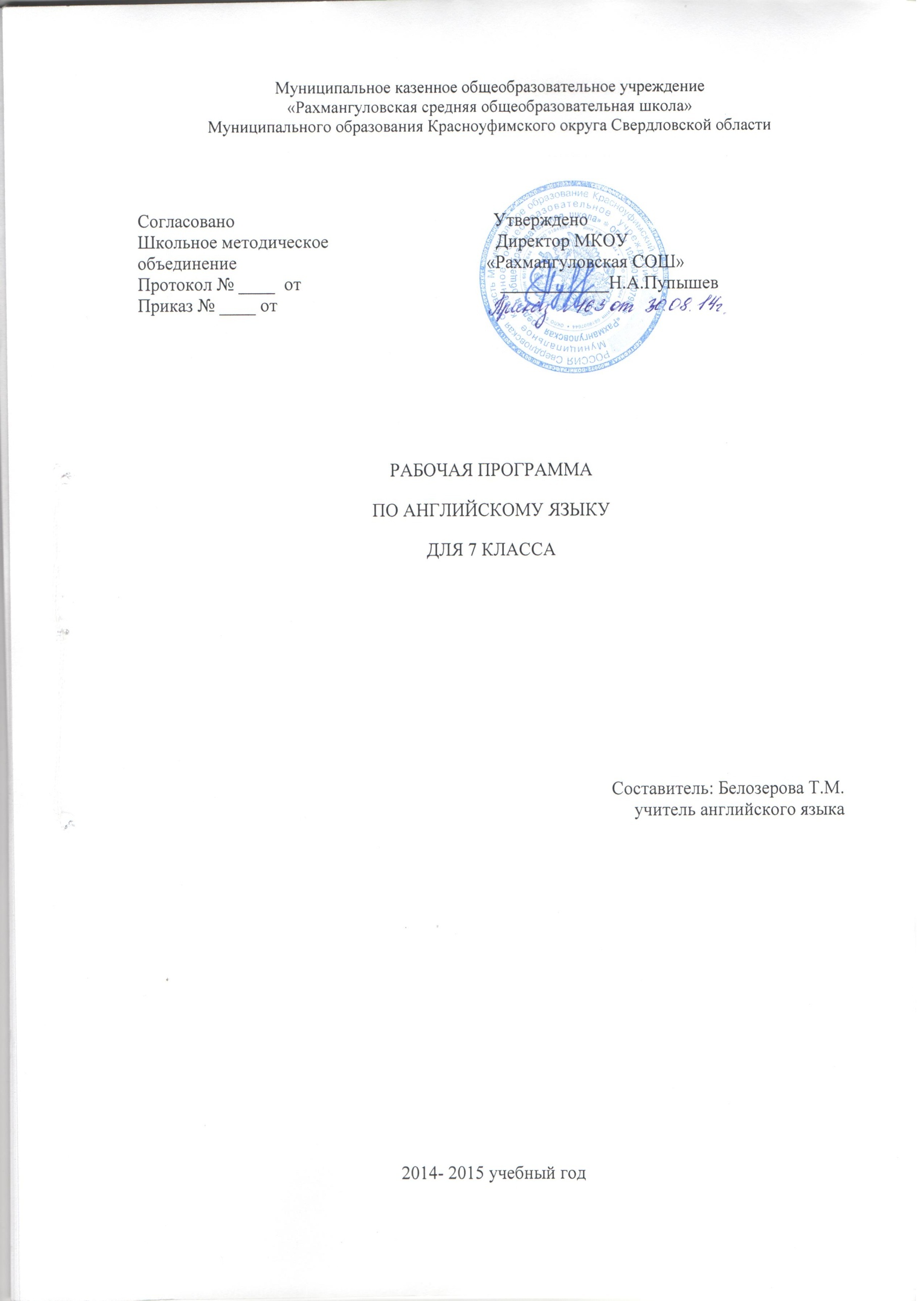 СОДЕРЖАНИЕ РАБОЧЕЙ ПРОГРАММЫПояснительная записка………………………………………………………………….3Цели обучения английскому языку…………………………………………………….5Основное содержание программы……………………………………………………...6Социокультурные знания и умения…………………………………………………….8Содержание УМК «Happy English. ru» 7 класс……………………………………….11Контроль и оценка деятельности учащихся…….…………………………………….11Темы УМК «Happy English.ru» 7 класс……………………………………………….11Критерии оценки знаний и умений учащихся………………………………………..12Информационные ресурсы…………………………………………………………….14Календарно-тематическое планирование…………………………………………….15Пояснительная запискаРабочая программа по английскому языку в 7 классе составлена на основе следующих нормативных документов:Федеральный уровень:Федеральный закон от 29 декабря 2012г. № 273-ФЗ «Об образовании в Российской Федерации» в действующей редакции;Федеральный государственный образовательный стандарт основного общего образования ;Федеральный базисный учебный план, утвержденный приказом Минобразования России от 09.03.2004 № 1312 «Об утверждении федерального базисного учебного плана и примерных учебных планов для образовательных учреждений Российской Федерации, реализующих программы общего образования» (со всеми последующими изменениями);Типовое положение об общеобразовательном учреждении, утвержденное постановлением правительства РФ от 19.03.2001г. № 196 в действующей редакции;СанПин 2.4.2 № 2821 – 10 «Санитарно-эпидемологические требования к условиям и организации обучения в общеобразовательных учреждениях» (зарегестрировано в Минюсте России 03.03.2011г., № 19993);Федеральный перечень учебников, рекомендованных Министерством образования и науки РФ к использованию в общеобразовательном процессе в общеобразовательных учреждениях, утвержденный приказом Министерства образования и науки РФ от 31.03.2014г. № 253.Региональный уровень:Закон Свердловской области от 15 июля 2013 года № 78-ОЗ «Об образовании в Свердловской области».Школьный уровеньУстав Муниципального казенного общеобразовательного учреждения Рахмангуловская средняя общеобразовательная школа, утвержденный приказом начальника Муниципального отдела управления образованием, муниципального образования Красноуфимский округ от 22.08.2014г. № 406;Основная образовательная программа Муниципального казенного общеобразовательного учреждения «Рахмангуловская средняя общеобразовательная школа», утвержденная на заседании педагогического совета протокол № 1 от 30.08.2014г. приказом от 30.08.2014г. № 168;Положение о рабочей программе МКОУ «Рахмангуловская средняя общеобразовательная школа», утвержденное приказом от 30.08.2014г. № 168. и учебно-методического комплекта  “Happy English.ru” для 7 класса (третий год обучения) под редакцией К.И.Кауфман, М.Ю. Кауфман, допущенного  Министерством  образования РФ, включающего следующие компоненты: учебник, книга для учителя, 2 рабочие тетради, аудиокассеты.	Иностранный язык (в том числе английский) входит в общеобразовательную область «Филология». Язык является важнейшим средством общения, без которого невозможно существование и развитие человеческого общества. Происходящие сегодня изменения в общественных отношениях, средствах коммуникации (использование новых информационных технологий) требуют повышения коммуникативной компетенции школьников, совершенствования их филологической подготовки. Все это повышает статус предмета «иностранный язык» как общеобразовательной учебной дисциплины.	Основное назначение иностранного языка состоит в формировании коммуникативной компетенции, т.е. способности и готовности осуществлять иноязычное межличностное и межкультурное общение с носителями языка.	Иностранный язык как учебный предмет характеризуетсямежпредметностью (содержанием речи на иностранном языке могут быть сведения из разных областей знания, например, литературы, искусства, истории, географии, математики и др.);многоуровневостью (с одной стороны необходимо овладение различными языковыми средствами, соотносящимися с аспектами языка: лексическим, грамматическим, фоетическим, с другой - умениями в четырех видах речевой деятельности);полифункциональностью (может выступать как цель обучения и как средствоприобретения сведений в самых различных областях знания).	Являясь существенным элементом культуры народа – носителя данного языка и средством передачи ее другим, иностранный язык способствует формированию у школьников целостной картины мира. Владение иностранным языком повышает уровень гуманитарного образования школьников, способствует формированию личности и ее социальной адаптации к условиям постоянно меняющегося поликультурного, полиязычного мира.       Иностранный язык расширяет лингвистический кругозор учащихся, способствует формированию культуры общения, содействует общему речевому развитию учащихся. В этом проявляется взаимодействие всех языковых учебных предметов, способствующих формированию основ филологического образования школьников.                                                                                     Программа нацелена на реализацию личностно-ориентированного, коммуникативно-когнитивного, социокультурного, деятельностного, компетентностного  подхода к обучению английскому языку. 	Рабочая программа конкретизирует содержание предметных тем образовательного стандарта, дает  распределение учебных часов по темам курса и рекомендует  последовательность изучения тем и языкового материала с учетом логики учебного процесса, возрастных особенностей учащихся, межпредметных и внутрипредметных связей. 				 Программа реализует следующие основные функции:информационно-методическую;организационно-планирующую;контролирующую.	Информационно-методическая функция позволяет всем участникам учебно- воспитательного процесса получить представление о целях, содержании, общей стратегииобразования, воспитания и развития школьников средствами учебного предмета, о специфике каждого этапа обучения.	Организационно-планирующая функция предусматривает выделение этапов обучения, определение количественных и качественных характеристик учебного материала и уровня подготовки учащихся по иностранному языку на каждом этапе.	Контролирующая функция заключается в том, что программа, задавая требования к содержанию речи, коммуникативным умениям, к отбору языкового материала и к уровню обученности школьников на каждом этапе обучения, может служить основой для сравнения полученных в ходе контроля результатов.	В качестве интегративной цели обучения рассматривается формирование иноязычной коммуникативной компетенции, то есть способности и реальной готовности школьников осуществлять иноязычное общения и добиваться взаимопонимания с носителями иностранного языка, а также развитие и воспитание школьников средствами учебного предмета.	Личностно-ориентированный подход, ставящий в центр учебно-воспитательного процесса личность ученика, учет его способностей, возможностей и склонностей, предполагает особый акцент на социокультурной составляющей иноязычной коммуникативной компетенции. Это должно обеспечить культуроведческую направленность обучения, приобщение школьников к культуре страны/стран изучаемого языка, лучшее осознание культуры своей собственной страны, умение ее представить средствами иностранного языка, включение школьников в диалог культур. Цели обучения английскому языку	Изучение иностранного языка в целом и английского в частности в основной школе направлено на достижение следующих целей:развитие иноязычной коммуникативной компетенции в совокупности ее составляющих – речевой, языковой, социокультурной, компенсаторной, учебно-познавательной:речевая компетенция – развитие коммуникативных умений в четырех основных видах речевой деятельности (говорении, аудировании, чтении, письме);языковая компетенция – овладение новыми языковыми средствами (фонетическими, орфографическими, лексическими, грамматическими) в соответствии c темами, сферами иситуациями общения, отобранными для основной школы; освоение знаний о языковых явлениях изучаемого языка, разных способах выражения мысли в родном и изучаемом языке;социокультурная компетенция – приобщение учащихся к культуре, традициям и реалиям стран/страны изучаемого иностранного языка в рамках тем, сфер и ситуаций общения, отвечающих опыту, интересам, психологическим особенностям учащихся, формирование умения представлять свою страну, ее культуру в условиях иноязычного межкультурного общения;компенсаторная компетенция – развитие умений выходить из положения в условиях де-фицита языковых средств при получении и передаче информации;учебно-познавательная компетенция – дальнейшее развитие общих и специальных учебных умений; ознакомление с доступными учащимся способами и приемами самостоятельного изучения языков и культур, в том числе с использованием новых информационных технологий;развитие и воспитание у школьников понимания важности изучения иностранного языка в современном мире и потребности пользоваться им как средством общения, познания, самореализации и социальной адаптации; воспитание качеств  гражданина, патриота;развитие национального самосознания, стремления к взаимопониманию между людьмиразных сообществ, толерантного отношения к проявлениям иной культуры.	Рабочая программа  рассчитана на  102 учебных часа из расчета 3 часа в неделю в соответствии  с Федеральным базисным учебным планом для общеобразовательных учреждений.  Общеучебные умения, навыки и способы деятельности	Программа предусматривает формирование у учащихся общеучебных умений и навыков, универсальных способов деятельности и ключевых компетенций в следующих направлениях: использование учебных умений, связанных со способами организации учебной деятельности, доступных учащимся 6 классов и способствующих самостоятельному изучению английского языка и культуры стран изучаемого языка; а также развитие специальных учебных умений, таких как нахождение ключевых слов при работе с текстом, их семантизация на основе языковой догадки, словообразовательный анализ, выборочное использование перевода; умение пользоваться двуязычными словарями; участвовать в проектной деятельности межпредметного характера.Основные методы и формы обучения	Коммуникативная методика обучения английскому языку основа на утверждении  о том, что для успешного овладения иностранным языком учащиеся должны знать не только языковые формы (т.е. лексику,  грамматику и произношение), но также иметь представление о том, как их использовать для целей реальной коммуникации.	При обучении английскому языку в 6 классе основными формами работы являются: коллективная, групповые, индивидуальные. 	Использование игровых технологий, технологий личностно-ориентированнного и проектного обучения, информационно-коммункационных технологий способствует  формированию основных компетенций учащихся, развитию их познавательной активности. Основное содержание программыПредметное содержание речиВзаимоотношения в семье, с друзьями. Внешность. Досуг и увлечения (спорт, музыка, посещение кино/ театра). Покупки. Переписка.Школа и школьная жизнь, изучаемые предметы и отношение к ним. Каникулы и их проведение в различное время года.Родная страна и страна/страны изучаемого языка. Их географическое положение, климат, погода, столицы, их достопримечательности. Городская/сельская среда проживания школьников.Здоровье и личная гигиена. Защита окружающей среды.Речевые уменияЧтение	Формирование умений в чтении как самостоятельной виде речевой деятельности. Чтение остается ведущим средством формирования всего комплекса языковых (лексических, грамматических, фонетических) и смежных речевых (аудитивных, письменных и устных монологических и диалогических) навыков и умений.	В 7 классе  чтение не является исключительно средством формирования языковых навыков и речевых умений. Чтение становится самостоятельным видом речевой деятельности, особенно в разделах экстенсивного чтения.	Особое внимание уделяется формированию различных видов чтения (ознакомительного, поискового, изучающего),  а также развитие таких технологий чтения, как формирование языковой догадки, выделение главного и второстепенного, работа со словарем. 	Усложняется язык текстов, увеличивается их объём. Учащимся предлагаются нестандартные проблемные задания, активизирующие их мыслительную деятельность.		При работе с текстами происходит одновременная семантизация, отработка и повторение лексики, грамматического материала, речевых структур.  Именно тексты (диалоги)  обеспечивают возможность создания условных и проблемных речевых ситуаций, формирования осознанных и устойчивых коммуникативных умений учащихся. 	Чтение с пониманием основного содержания текста осуществляется на несложныхаутентичных материалах с ориентацией на предметное содержание, выделяемое в 7 классах, включающих факты, отражающие особенности быта, жизни, культуры стран изучаемого языка. Объем текстов для чтения – 400-500 слов.	Умения чтения, подлежащие формированию:определять тему, содержание текста по заголовку;выделять основную мысль;выбирать главные факты из текста, опуская второстепенные;устанавливать логическую последовательность основных фактов текста.	Чтение с полным пониманием текста осуществляется на несложных аутентичных текстах, ориентированных на предметное содержание речи в 7 классе.	Формируются и отрабатываются умения:полно и точно понимать содержание текста на основе его информационной переработки (языковой догадки, словообразовательного анализа, использования двуязычного словаря);выражать свое мнение по прочитанному.Объем текстов для чтения до 250 слов.	Чтение с выборочным пониманием нужной или интересующей информациипредполагает умение просмотреть текст или несколько коротких текстов и выбратьинформацию, которая необходима или представляет интерес для учащихся.Письменная речь	Современные тенденции  развития коммуникационных  технологий  предъявляют новые требования  к формированию и развитию навыков письменной речи. 	Овладение письменной речью предусматривает развитие следующих умений:делать выписки из текста;писать короткие поздравления с днем рождения, другим праздником (объемом до 30 слов, включая адрес), выражать пожелания;заполнять бланки (указывать имя, фамилию, пол, возраст, гражданство, адрес);писать личное письмо с опорой на образец (расспрашивать адресат о его жизни, делах, сообщать то же о себе, выражать благодарность, просьбы), объем личного письма – 50-60 слов, включая адрес).Аудирование	Владение умениями воспринимать на слух иноязычный текст предусматривает понимание несложных текстов с разной глубиной проникновения в их содержание (с  пониманием основного содержания, с выборочным пониманием и полным пониманием текста) в зависимости от коммуникативной задачи и функционального типа текста.	При этом предусматривается развитие умений:выделять основную мысль в воспринимаемом на слух тексте;выбирать главные факты, опуская второстепенные;выборочно понимать необходимую информацию в сообщениях прагматического характера с опорой на языковую догадку, контекст.	Содержание текстов должно соответствовать возрастным особенностям и интересам учащихся 7 классов, иметь образовательную и воспитательную ценность. Время звучания текстов для аудирования – до 2-х минут.Говорение	Диалогическая речь. В 7 классах продолжается развитие таких речевых умений, как умения вести диалог этикетного характера, диалог-расспрос, диалог-побуждение к действию, при этом по сравнению с начальной школой усложняется предметное содержание речи, увеличивается количество реплик, произносимых школьниками в ходе диалога, становится более разнообразным языковое оформление речи.	Обучение ведению диалогов этикетного характера включает такие речевые умения как:начать, поддержать и закончить разговор;поздравить, выразить пожелания и отреагировать на них;выразить благодарность;вежливо переспросить, выразить согласие /отказ.	Объем диалогов – до 3 реплик со стороны каждого учащегося.	При обучении ведению диалога-расспроса отрабатываются речевые умения запрашивать и сообщать фактическую информацию (Кто? Что? Как? Где? Куда? Когда? С кем? Почему?), переходя с позиции спрашивающего на позицию отвечающего. Объем диалогов - до 4-х реплик со стороны каждого учащегося.	При обучении ведению диалога-побуждения к действию отрабатываются умения:обратиться с просьбой и выразить готовность/отказ ее выполнить;дать совет и принять/не принять его;пригласить к действию/взаимодействию и согласиться/не согласиться, принять в нем участие.	Объем диалогов – до 2-х реплик со стороны каждого учащегося. При обучении ведению диалога-обмена мнениями отрабатываются умения:выражать свою точку зрения;выражать согласие/ несогласие с точкой зрения партнера;выражать сомнение;выражать чувства, эмоции (радость, огорчение).	Объем учебных диалогов – до 2-х реплик со стороны каждого учащегося.Монологическая речь. Развитие монологической речи в 5-7 классах предусматриваетовладение следующими умениями:кратко высказываться о фактах и событиях, используя такие коммуникативные типы речи как описание, повествование и сообщение, а также эмоциональные и оценочные суждения;передавать содержание, основную мысль прочитанного с опорой на текст;делать сообщение в связи с прочитанным/прослушанным текстом.Объем монологического высказывания – до 8-10 фраз.Социокультурные знания и умения	Учащиеся знакомятся с отдельными социокультурными элементами речевого поведенческого этикета в англоязычной среде в условиях проигрывания ситуаций общения «В семье», «В школе», «Проведение досуга». Использование английского языка как средства социокультурного развития школьников на данном этапе включает знакомством с:                                                                фамилиями и именами выдающихся людей в странах изучаемого языка;оригинальными или адаптированными материалами детской поэзии и прозы;иноязычными сказками и легендами, рассказами;с государственной символикой (флагом и его цветовой символикой, столицами страны/ стран изучаемого языка);с традициями проведения праздников Рождества, Нового года, Пасхи и т.д. в странах изучаемого языка;словами английского языка, вошедшими во многие языки мира, (в том числе и в русский) и русскими словами, вошедшими в лексикон английского языка.Предусматривается овладение умениями:писать свое имя и фамилию, а также имена и фамилии своих родственников и друзей на английском языке;правильно оформлять адрес на английском языке.ЯЗЫКОВЫЕ ЗНАНИЯ И НАВЫКИГрафика и орфография	Знание правил чтения и написания новых слов, отобранных для данного этапа обучения и навыки их применения в рамках изучаемого лексико-грамматического материала.Фонетическая сторона речи	Навыки адекватного произношения и различения на слух всех звуков английского языка; соблюдение правильного ударения в словах и фразах. Членение предложений на смысловые группы. Соблюдение правильной интонации в различных типах предложений.Лексическая сторона речи	Формирование объема продуктивного и рецептивного лексического минимума за счет лексических средств, обслуживающих новые темы, проблемы и ситуации общения. включающих устойчивые словосочетания, оценочную лексику, реплики-клише речевого этикета, отражающие культуру стран изучаемого языка (300 лексических единиц).	Развитие навыков их распознавания и употребления в речи.Знание основных способов словообразования:а) аффиксации:числительные с суффиксами –teen (nineteen), -ty (sixty), -th (fifth)прилагательные с суффиксом -lessсуществительные с суффиксами - ing (swimming, reading)прилагательные с – un cсуществительные с суффиксом – tionглаголы с префиксом - reб) словосложения: существительное + существительное (football)в) конверсии (образование существительных от неопределенной формы глагола – to change –  change).Распознавание и использование интернациональных слов (doctor).Грамматическая сторона речиЗнание признаков и навыки распознавания и употребления в речи предложений с начальным It и с начальным There + to be ( It’s cold. It’s five o’clock. It’s interesting. There are a lot of trees in the park); сложносочиненных предложений с сочинительными союзами and, but, or; сложноподчиненных предложений с союзами и союзными словами  because, than;условных придаточных предложений с союзом if;различных типов вопросительных предложений (общий, специальный, альтернативный,  разделительный вопросы в Present,  Past, Future Simple;  Present, Past Continuous, Present , Past Perfect)специальных вопросов после Can you tell me…оборота to be going для описания событий в будущем времени; конструкции used to;побудительных предложений в утвердительной (Be careful!) и отрицательной (Don’t worry.) форме;повелительного наклонения с глаголом let;модальных глаголов can, must (have to), should?определенного, неопределенного и нулевого артиклей; неисчисляемых и исчисляемых существительных (a flower, snow) существительных в функции прилагательного (art gallery), притяжательного падежа имен существительных, степеней сравнения прилагательных, в том числе, образованных не по правилу ( good-better- the best); личных  местоимения в именительном (my) и объектном (me) падежах, местоимений some, any (somebody, something…), much, many, few, little, too, eitherместоимений other, another, each other;наречий, оканчивающиеся на –ly (early), а  также совпадающих по форме с прилагательными (fast, high); количественных числительных свыше 100; порядковых числительных свыше 20.Содержание УМК  “Happy English.ru” 7 классРабочая программа на основе учебно-методического комплекта  “Happy English.ru” для 7 класса (третий год обучения) под редакцией К.И.Кауфман, М.Ю. Кауфман, допущенного  Министерством  образования РФ.УМК включает следующие компоненты: учебник, книга для учителя, 2 рабочие тетради,аудиокассеты.УМК “Happy English.ru” 7   включает следующие разделы :Старые друзья.Отдых. Поход.Каникулы. Отдых.Проблемы экологии. Защита окружающей среды.Путешествие по Англии.Школа.Школы в Англии.Спорт. Виды спорта.Знаменитые люди.Друзья.Особенности УМК «Happy English.ru»Сюжетное построение	Особенностью содержательного построения УМК является использование оригинальной сюжетной линии, которая связывает все уроки. Приключенческое, насыщенное большим количеством страноведческого материала обеспечивает высокий уровень мотивации учащихся, которым интересно следить за развитием сюжета.Социокультурная  воспитательная направленность	Социокультурная компетенция  рассматривается какготовность и способность  находить более общее в моделях развития  страны изучаемого языка;находить, сравнивать и обобщать культуроведческую информацию;строить речевое взаимодействие в устной и письменной форме в соответствии с нормами, принятыми  в той или иной культуре. С учётом специфики речевой ситуации.Игровой компонент	В УМК большое внимание уделяется  игре как виду деятельности, формирующему необходимые коммуникативные навыки, устанавливающему доверительную и доброжелательную атмосферу на уроке, обучающему самостоятельной работе и формирующему правильную самооценку.Использование стихов и песен	В УМК широко используются авторские стихи и песни, которые помогают запоминанию активной лексики и новых грамматических конструкций.Контроль и оценка деятельности учащихсяКонтроль и оценка деятельности учащихся осуществляется с помощью контрольных заданий после каждого раздела учебника (10 тестов) и контрольных работ (8) по различным видам речевой деятельности в конце четверти (чтение, аудирование, говорение)1 четверть – контроль навыков говорения (монолог), аудирования2 четверть – контроль навыков говорения (диалог), чтения3 четверть – контроль навыков говорения (монолог), чтения4 четверть – контроль навыков говорения (монолог), аудирования.Проекты«Летние приключения»  - 1 четверть«Как помочь окружающей среде» - 2 четверть«Моя школа» -  3 четверть«Мой идеал»  - 4 четвертьХарактер тестов для проверки лексико-грамматических навыков и речевых умений доступен для учащихся и построен на пройденном и отработанном материале. Предлагаемые задания тестов и контрольных работ  имеют  цель показать  учащимся реальный уровень  их достижений   и обеспечить  необходимый  уровень мотивации дальнейшего изучения английского языка. Темы УМК «“Happy English.ru” 7(формы организации учебных часов)Критерии оценки знаний и умений учащихся 1. За письменные работы (контрольные работы, самостоятельные работы, словарные диктанты) оценка вычисляется исходя из процента правильных ответов:2. Творческие письменные работы (письма, разные виды сочинений) оцениваются по пяти критериям:а) Содержание (соблюдение объема работы, соответствие теме, отражены ли все указанные в задании аспекты, стилевое оформление речи соответствует типу задания, аргументация на соответствующем уровне, соблюдение норм вежливости).ПРИ НЕУДОВЛЕТВОРИТЕЛЬНОЙ ОЦЕНКЕ ЗА СОДЕРЖАНИЕ ОСТАЛЬНЫЕ КРИТЕРИИ НЕ ОЦЕНИВАЮТСЯ И РАБОТА ПОЛУЧАЕТ НЕУДОВЛЕТВОРИТЕЛЬНУЮ ОЦЕНКУ;б) Организация работы (логичность высказывания, использование средств логической связи на соответствующем уровне, соблюдение формата высказывания и деление текста на абзацы);в) Лексика (словарный запас соответствует поставленной задаче и требованиям данного года обучения языку);г) Грамматика (использование разнообразных грамматических конструкций в соответствии с поставленной задачей и требованиям данного года обучения языку);д) Орфография и пунктуация (отсутствие орфографических ошибок, соблюдение главных правил пунктуации: предложения начинаются с заглавной буквы, в конце предложения стоит точка, вопросительный или восклицательный знак, а также соблюдение основных правил расстановки запятых).3. Устные ответы (монологические высказывания, пересказы, диалоги, работа в группах) оцениваются по пяти критериям:а) Содержание (соблюдение объема высказывания, соответствие теме, отражены все аспекты указанные в задании, стилевое оформление речи соответствует типу задания, аргументация на соответствующем уровне, соблюдение норм вежливости).ПРИ НЕУДОВЛЕТВОРИТЕЛЬНОЙ ОЦЕНКЕ ЗА СОДЕРЖАНИЕ ОСТАЛЬНЫЕ КРИТЕРИИ НЕ ОЦЕНИВАЮТСЯ И РАБОТА ПОЛУЧАЕТ НЕУДОВЛЕТВОРИТЕЛЬНУЮ ОЦЕНКУ;б) Взаимодействие с собеседником (умение логично и связно вести беседу, соблюдать очередность при обмене репликами, давать аргументированные и развернутые ответы на вопросы собеседника, умение начать и поддерживать беседу, а также восстановить ее в случае сбоя: переспрос, уточнение);в) Лексика (словарный запас соответствует поставленной задаче и требованиям данного года обучения языку);г) Грамматика (использование разнообразных грамматических конструкций в соответствии с поставленной задачей и требованиям данного года обучения языку);д) Произношение (правильное произнесение звуков английского языка, правильная постановка ударения в словах, а также соблюдение правильной интонации в предложениях).Информационные ресурсы:Федеральный компонент государственный компонент государственного образовательного стандарта Примерные программы по английскому языку Учебно-методического комплект “Happy English.ru” для 7 класса под редакцией К.И.Кауфман, М.Ю. Кауфман, включающий следующие компоненты: учебник, книга для учителя, 2 рабочие тетради, аудиокассеты. «Иностранные языки в школе», № 1-8, 2004-2007гг.«Английский язык» приложение к газете «1 сентября».«Speak Оut»,  журнал для изучающих английский язык.http://www.1september.ru/http://www.englishteachers.ru/http://www.homeenglish.ru/№ТемаВсего часовФормы организации учебных часовФормы организации учебных часовФормы организации учебных часовФормы организации учебных часовФормы организации учебных часов№ТемаВсего часовТестыПроектыКонтрольные  работыКонтрольные  работыКонтрольные  работы№ТемаВсего часовТестыПроектычтениеговорениеаудированиеСтарые друзья.61Походы. Экскурсии.  61Каникулы. Путешествия.61«Летние приключения»Монолог1Проблемы экологии.Охрана окружающей среды.51«Как я могу помочь окружающейсреде»Путешествие в Англию911Диалог«Как добраться..»Школа71«Моя школа»Школа в Англии61Спорт711Монолог Знаменитые люди.Твой идеал.71«Мой идеал»Друзья7+21монолог168104242Виды работОценка «3»Оценка «4»Оценка «5»Контрольные работыОт 50% до 69%От 70% до 90%От 91% до 100%Самостоятельные работы, словарные диктантыОт 60% до 74%От 75% до 94%От 95% до 100%ДатаДата№  урокаКол-во часовТема урокаЛексический материалГрамматический материалДомашнее заданиепланфакт№  урокаКол-во часовТема урокаЛексический материалГрамматический материалДомашнее задание1. Поприветствуй старых друзей  (8)1. Поприветствуй старых друзей  (8)1. Поприветствуй старых друзей  (8)1. Поприветствуй старых друзей  (8)1. Поприветствуй старых друзей  (8)1. Поприветствуй старых друзей  (8)1. Поприветствуй старых друзей  (8)1. Поприветствуй старых друзей  (8)02.0911Вводный урок. Речевой этикет по теме «В классе».Лексика по теме «Летние каникулы»повторениеупотребления артиклей а и theповторениеPresent SimplePresent ProgressiveFuture SimpleВыучить 4 – 5 фраз04.0922Повторение: употребление артиклей a/an.GermanTurkishFrenchJapaneseChineseSpanishLatinповторениеPresent SimplePresent ProgressiveFuture SimpleСтр. 3 упр. 2 (чт), р/т с. 4, упр. А06.0933Повторение: правила чтения названий стран, языков. Лексика по теме «Национальные блюда».to be the head ofworkaholicto be in dangerОтсутствие артикля передназваниямистран, языков,городовСтр. 9-10, р/т с. 4, упр. В, С08.0944Повторение: чтение гласных в открытом и закрытом слоге, деление на слоги. Правила заполнения формуляров.favourite pastimekind of person Чтение гласных в открытом изакрытом типе слоговр/т с. 7, упр. А заполнить формуляр11.0955Речевой этикет: встреча и прощание. Знакомство с английскими идиомами.treasure swap, to drop, top secretto make upto pull one’s leg, to need a hand, it doesn’t matter Стр. 14 (ЛЕ), р/т с. 8-9, упр. А, В12.0966Повторение: случаи употребления в диалогах фразы: I’m afraid....to be afraidcatastropheclientСтр. 18 (ЛЕ), р/т с. 10, упр. 
А17.0977Словарный диктант. Повторение и обобщение материала по теме «Поприветствуй старых друзей».лексика разделаграмматика разделаЗаписи в грамматической тетради18.0988Проверочная работа по теме: «Поприветствуй старых друзей». Чтение текстов.лексика разделаграмматика раздела______2. Поход  (8)2. Поход  (8)2. Поход  (8)2. Поход  (8)2. Поход  (8)2. Поход  (8)2. Поход  (8)2. Поход  (8)20.0991Порядок следования прилагательных в словосочетаниях. Употребление артикля the. Чтение буквосочетаний в словах.heavy, wood,disgustingto pick upadventuremosquitoto go campingcampfireлексика 1(24)Употребление артикля с назвокеанов, рек,морей, озёр,каналов, пус-тынь2 прил+сущ.a pretty young girlСтр. 25 (прав.), р/т с. 13, упр. А23.09102Знакомство с лексикой по теме: «Сборы в поход». Употребление её в речи. sweater, tent,trainers, guitartrousers, sockspenknife, torchmatches, mugcamera, spoonwellingtonssoup bowl Стр. 27 (ЛЕ), р/т с. 14, упр. А25.09113Имя прилагательное. Степени сравнения имён прилагательных.good-better-the best, bad-worse-the worst,equipment,expensive, camping stoveСтепени сравнения прилагательныхСтр. 31-32 (прав.), р/т с. 16, упр. А, В, С, Д27.09124Сравнение прилагательных с помощью союзов as…as, not as…as. Абсолютная форма притяжательных местоимений.Степени сравнения прилагательныхСтр. 35 (прав.), р/т с. 17, упр. А, В, С30.09135Знакомство с лексикой и идиомами по теме «Поход». Упражнение в составлении идиом.лексика предыдущего урокаАбсолютнаяформа притя-жательных местоимений.Сравнениеприл. с помощью  союзов as...asnot as ...asСтр. 38 (идиомы), р/т с. 18, упр. А, В02.10146Использование лексики в речевой ситуации «Как вести себя в походе». Практика чтения.to wash upto shareto put up a tentto be as hungry as a hunterto be as strongas an oxto be as goodas goldto be red as abeetroot, hurt Сравнениеприл. с помощью  союзов as...asnot as ...asр/т с. 18, упр. С составить рассказ03.10157Письменная работа. Написание заметки в газету на тему «Поход».Лексика р.43________07.10168Контрольная работа по теме «Поход».лексика разделаграмматика раздела________3. Каникулы (7)3. Каникулы (7)3. Каникулы (7)3. Каникулы (7)3. Каникулы (7)3. Каникулы (7)3. Каникулы (7)3. Каникулы (7)09.10171Употребление артикля с географическими и историческими названиями. Исторические и культурные ценности Москвы и Санкт-Петербурга.the Kunst-kammerPeterhofRed Squarethe Kremlinthe BolshoiTheatrethe Hermitagethe TretyakovGalleryMoscow St Petersburgthe Tsar Bellthe Tsar CannonОтсутствие артикля передназваниямиконтинентовстран, улиц деревень,островов, церквей, соборов и. т. дАртикль theс названиямитеатров, му-зеев, памятни-ков, отелей  Стр. 46 (названия), р/т с. 23, упр. А, В11.10182Чтение буквосочетаний.ar, or, ir, er, ur, yr, ge, gi, gy, ch, ea. Словообразование: префикс un + прилагательное.to take picturesexcitingpostcard, water, entertainment team, to learn windsurfing Словообразо-вание префикс un+прил.Буквосочет. ar, or, ir, er, ur, yr, ge, gi, gy, ch, ea Стр. 50 (ЛЕ), р/т с. 25-26, упр. А13.10193Практика чтения и перевода. Достопримечательности Москвы и Санкт-Петербурга.to be interested in, to promise. palace, dirty, disgusting, unfriendlyр/т с. 26-27, упр. В, С16.10204Достопримечательности Санкт-Петербурга. Составление рассказа на тему: «Москва».лексика предыдущего урокар/т с. 28, упр. А;выучить рассказ18.10215Развитие речи. Выступление с подготовленным сообщением на тему «Москва».лексика р. 44,     7 (55)р/т с. 28-29, упр. В, С, Д20.10226Повторение грамматического материала на тему «Каникулы». Письменная работа: мини – сочинение «Как я провожу каникулы».лексика разделаграмматика разделаДоделать работу.22.10237Проверочная работа по теме: «Каникулы».лексика разделаграмматика раздела________4. Охрана природы (7)4. Охрана природы (7)4. Охрана природы (7)4. Охрана природы (7)4. Охрана природы (7)4. Охрана природы (7)4. Охрана природы (7)4. Охрана природы (7)24.10241Чтение буквосочетаний в словах: wh, who, wa, wr, sh. Словообразование с суффиксом tion.polluted, glasslitter, campsiteсловообразо-ваниесуффикс-tionСтр. 60, р/т с.34, упр. А05.11252Употребление артикля с названиями планет и предметов, единственных в своём роде.environmentecologicalplant, to lastto breatheatmosphereclimate, stillto drop, chemicalsУпотреблениеартикля the с названиями планет и предме-тов единствен-ных в своемродеСтр. 63, р/т с. 35-36, упр. А, В, С07.11263Словообразование: префикс re + глагол. Составление рассказа на тему: «Защита окружающей среды».to recyclefur coatfine, rubbishturn off, to payturn on Стр. 67, р/т с. 37, упр. 108.11274Развитие речи. Выступление с подготовленным сообщением на тему «Защита окружающей среды». Конструкция used to.to recycle, container, material, electricity, public transport, activist, sprayсловообразо-вание префикс re-+глаголСтр. 71 (прав.), р/т с. 38, упр. А, В10.11285Аудирование: понимание иноязычного текста монологического характера. Ответ на вопросы.oxygenstickto dig, spaceship, fault, poisonous, Mars, race Конструкцияused toСтр.77 (выучить слова)13.11296Словарный диктант. Повторение и обобщение материала по теме «Охрана природы».Стр. 58 – 72 повторить материал 14.11307Проверочная работа по теме: «Охрана природы».лексика разделаграмматика раздела_______5. Путешествие в Англию (10)5. Путешествие в Англию (10)5. Путешествие в Англию (10)5. Путешествие в Англию (10)5. Путешествие в Англию (10)5. Путешествие в Англию (10)5. Путешествие в Англию (10)5. Путешествие в Англию (10)17.11311Утвердительные и отрицательные предложения в прошедшем длительном времени.Past  ProgressiveУтвердитель-ные и отрица-тельные пред.Стр. 80, 82-83, р/т с. 42, упр. А, В, С19.11322Вопросительные предложения в прошедшем длительном времени.лексика р.78 SBА(45) WBPast  ProgressiveВопроситель-ные предло-жения.Стр. 86, р/т с. 45, упр. А, В, С22.11333Чтение буквосочетаний: old, oa, oo, m, n, + l, o+l, m, n, v, th. Употребление глаголов в прошедшем времени.to stick to thepointto be pressed for timeto cut a longstory shortCould you ...? Употребление Past  ProgressiveСтр. 88, р/т с. 46, упр. А, В25.11344Союз while. Чтение текстов с извлечением необходимой информации. Письменная работа: заполнение бланка выезда.while, sex, male, femalerecent, familyname, full namemarital statusapplication formto apply for smth.союз whileСтр. 92, р/т с. 47, упр. А, В27.11355Фонетика. Чтение гласных в многосложных словах.it takes, fastsingle ticketreturn ticketлексика 1(96) Стр. 96, р/т с. 49, упр. С29.11366Ведение диалога на тему: выбор транспортного средства на основе чтения текстов.р/т с. 50, упр. А, В02.12377Обучение восприятию на слух информации. Ответ на вопросы.to call the police, fishy, to be abroad, to rob somebodyУпотребление Past  Progressiveр/т с. 51, упр. А04.12388Употребление времён  в аутентичном тексте. Практика чтения и перевода «Кольцо друидов».Roman, Celt, Cambridge, Iceni, Boudicca, Druids, Londinium, Helori, tribe, enemy Употреблениевремен в аутентичномтекстеСтр. 109 (выучить слова)06.12399Словарный диктант. Повторение и обобщение материала по теме: «Путешествие в Англию».British Isles, Julius Caesar, BC – Before Christ, AD – Anno Dominiр/т с. 53, упр. А, В09.124010Проверочная работа по теме: «Путешествие в Англию».лексика разделаграмматика разделаСтр. 80-104 (повторить правила)6. Школа (11)6. Школа (11)6. Школа (11)6. Школа (11)6. Школа (11)6. Школа (11)6. Школа (11)6. Школа (11)11.12411Чтение буквосочетаний th, al+согл., au, aw, our.as a rule, public, privatewhat aboutin generalexceptionpublic schooldifferentУпотреблениепридагатель-ных в значе-нии сущест-вительныхр/т с. 54, упр. А, В13.12422Употребление прилагательного в значении существительного.state schoolboarding schooldifferencethe richПовторение чтения буквосочет., th, al + согл. au, aw,ourСтр. 112 (прав.), р/т с. 56, упр. А, В16.12433Местоимения other, another. Составление рассказа на тему: «Моя школа».a beautiful old castle, airy, uniform, to have a great time, to be true toМестоименияother, anotherВыучить рассказ18.12444Развитие речи. Выступление с подготовленным сообщением на тему: «Моя школа».compulsoryoptionalpolite, cheekypunishmentdetentionto do linesto bullyЧтение буквосочет.ou+n, t, ow, oi, oy, ere, eer, ear, ng, qu, kn, our________20.12455Чтение буквосочетаний ou+n, t, ow, oi, oy, ere, eer, ear, ng, gu, kn, our, ower. Школьные правила.глагол shouldПовт. чтен. буквосочет.ass, ast, ask, asp, ath, aed, ush, ull, phСтр. 121, р/т с. 7, упр. А22.12466Буквосочетания ass, ast, ask, asp, ath, ead, ush, ull, ph. Глагол should.manners, napkin, lap, pass, straight, never, ever, elbows, close to one’s sides, rude, to chew, to bite, stewСтр. 124-125, р/т с. 9, упр. А, В24.12477Речевой этикет: «Как вести себя за столом». Практика чтения и говорения.р/т с. 11, упр. А, В26.12488Аудирование: понимание иноязычного текста монологического характера. Ответ на вопросы.р/т с. 14, упр. А29.12499Знакомство с лексикой. Практика чтения: «Кольцо указывает дорогу».AngelSaxonpaganpriestroad, safety, to look worried, to feel afraid, wizard Стр. 137 (выучить  слова)30.125010Словарный диктант. Повторение и обобщение материала по теме: «Школа». Игра «Манеры».to sit on a throne, to be equal, to beat the enemies, to land on the costр/т с. 15, упр. С14.015111Контрольная работа по теме: «Школа». лексика разделаграмматика раздела_______7.  Школы Англии (10)7.  Школы Англии (10)7.  Школы Англии (10)7.  Школы Англии (10)7.  Школы Англии (10)7.  Школы Англии (10)7.  Школы Англии (10)7.  Школы Англии (10)16.01521Образование утвердительных и отрицательных предложений в настоящем завершённом времени.глаголы 1,2 (17 WB)Present PerfectОбразованиеУтвердитель-ных, отрица-тельных предложенииСтр. 140-144, р/т с. 18-19, упр. А, В, С17.01532Употребление наречий just, yet, already.just, yet, neveralready, ever, to book, a ticket, to be angry with somebody, to cook the food for the weekPresent Perfectупотреблениенаречий just, yet, neveralready, everСтр. 146-148, р/т с. 20, упр. А20.01543Образование вопросительных предложений.to make friends, to get good makes, to do lines, to feel happyОбразованиевопросительных предложенийСтр. 151-152, р/т с. 21, упр. 3, 422.01554Образование вопросительных предложений.лексика предыдущих уроковграмматика предыдущих уроковр/т с. 24, упр. А, В24.01565Употребление наречий ever, never.to lose, to diveto do a para-chute jump Present PerfectУпотребл. нар. ever, neverСтр. 156, р/т с. 25, упр. А, В, С27.01576Упражнение в образовании вопросов всех типов и ответе на них. Игра «Дрэгги».лексика разделаграмматика разделар/т с. 26, упр. С29.01587Практика чтения и перевода «Кольцо указывает дорогу» часть 2.slave, Picts, wealas, Scots Стр. 161, р/т с. 26, упр. А31.01598Письменная работа: написание письма другу.pagan, to have a dream, to be a wizard, hugeСтр. 165 (выучить  слова), р/т с.27В 02.02609Словарный диктант. Повторение и обобщение материала по теме: «Школы Англии».лексика разделаграмматика разделаСтр. 140 – 161 повторить правила04.026110Проверочная работа по теме: «Школы Англии».лексика разделаграмматика раздела_______8. Спорт (12)8. Спорт (12)8. Спорт (12)8. Спорт (12)8. Спорт (12)8. Спорт (12)8. Спорт (12)8. Спорт (12)06.02621Различие в употреблении глаголов в прошедшем простом и настоящем завершённом времени.skiing, teamskating, bearscompete, cupcompetitionsharks, pointРазличие вупотребленииPast Simple uPresent PerfectСтр. 168, р/т с. 29, упр. А, В09.02632Различие в употреблении глаголов в прошедшем простом и настоящем завершённом времени.to earn, trainingto give upСтр. 168 (правило), упр. 811.02643Наречия. Образование наречий.challengeto be fitto joincheerleadingclub, choirsnowboardingнаречияСтр. 172, р/т с. 33, упр. А, В13.02654Употребление наречий в речи.to score a goalto beat, to losedraw, scoreto end in a draw, goalforward, nildefender р/т с. 33, упр. А, В, С17.02665Восклицательные предложения типа What a….brilliantly, to make a save, pass, to block, towards, to hitВосклицательные предложения типаWhat a ...Стр. 179, р/т с. 34, упр. А, В, С19.02676Восклицательные предложения типа What a…. Практика чтения «С кольцом через океан».Viking to raid,to starvemerciless, sail Стр. 185 (ЛЕ), стр. 185 – 186 (чтение)21.02687Практика чтения и перевода «С кольцом через океан». Ответ на вопросы.р/т с. 35, упр. А24.02698Аудирование: понимание иноязычного текста монологического характера. Ответ на вопросы.лексика разделаграмматика раздела________26.02709Составление рассказа на тему: «Олимпийские игры».лексика разделаграмматика разделаВыучить рассказ28.027110Развитие речи. Выступление с подготовленным сообщением на тему: «Олимпийские игры».Стр. 191 (выучить слова)02.037211Словарный диктант. Повторение и обобщение материала по теме: «Спорт».Стр. 168-179 повторить  грамм. материал04.037312Контрольная работа по теме: «Спорт». ________9. Люди, с которых я беру пример  (14)9. Люди, с которых я беру пример  (14)9. Люди, с которых я беру пример  (14)9. Люди, с которых я беру пример  (14)9. Люди, с которых я беру пример  (14)9. Люди, с которых я беру пример  (14)9. Люди, с которых я беру пример  (14)9. Люди, с которых я беру пример  (14)06.03741Прошедшее завершённое время: утвердительные, отрицательные предложения и общие вопросы.to win the house cup, to break one’s arm, to read an  advertОбразованиеPast PerfectСтр. 194-196, р/т с. 38, упр. А10.03752Прошедшее завершённое время: утвердительные, отрицательные предложения и общие вопросы.role modelhero, couragestrengthexplorerСтр. 199 (ЛЕ), р/т с. 39, упр. 2, 312.03763Работа над фонетикой. Практика чтения и перевода «История покорения Южного полюса».interviewreporterр/т с. 39, упр. А, В14.03774Практика чтения: биографическая справка об известных людях: мать Тереза, Вильям Уоллес, Билл Гейтс, М. Ломоносов.Foundersuccessfulcomputersoftwarechemistphysicistto graduateСтр. 202 (ЛЕ), р/т с. 41, упр. А16.03785Лексика по теме «Лучшие качества людей». Использование лексики в ситуациях общения.generousmodestambitiousintelligentbossyseriousPast Perfect, субсантивированные прилагательныеСтр. 206, р/т с. 42, упр. 218.03796Речевая практика: ведение диалога  - рассуждения о качествах людей.р/т с. 42, упр. А, В20.03807Составление рассказа на тему «Человек, с которого я беру пример». Письменная работа.лексика разделаграмматика раздела_______31.03818Практика чтения: с. 209-211 «Битва при Гастингсе».FrenchmanNormanHastingsto decideСтр. 209-211 (чтение отрывка), р/т с. 43, упр. 101.0482.9Речевая практика: обмен мнениями по содержанию текста «Битва при Гастингсе».р/т с. 44-45, упр. А, В04.048310Аудирование: понимание иноязычного текста монологического характера. Ответ на вопросы.лексика разделаграмматика разделаСтр. 213 (выучить слова)06.048411Составление рассказа на тему: «Как я помогаю своим родителям».лексика разделаграмматика разделаВыучить рассказ.08.048512Развитие речи. Выступление с подготовленным сообщением на тему: «Как я помогаю своим родителям».Стр. 213 (выучить слова)10.048613Словарный диктант. Повторение и обобщение материала по теме «Люди, с которых я беру пример».Стр. 194 – 209 (повторить правила)14.048714Проверочная работа по теме: «Люди, с которых я беру пример».________10. Друзья (11)10. Друзья (11)10. Друзья (11)10. Друзья (11)10. Друзья (11)10. Друзья (11)10. Друзья (11)10. Друзья (11)16.04881Повторение: образование утвердительных, отрицательных и вопросительных предложений в настоящем длительном времени.to disappearto kidnapkidnaperto inviteПовторениеPresent ProgressiveСтр. 216 (ЛЕ), р/т с. 48, упр. А, В, С18.04892Лексика по теме «Мои друзья и я». Использование её в диалоге по теме «Что такое настоящий друг».to let smb. downthrough thick and thinto stand bysmbto be selfishПовторение Present SimpleСтр. 221 (речевые  выражения), р/т с. 49, упр. 2, 321.04903Повторение: образование утвердительных, отрицательных и вопросительных предложений в настоящем простом времени.a bit, throughfriendshipto talk smth р/т с. 50 - 51, упр. А, В 23.04914Возвратное местоимение each other.Возвратноеместоимение each otherСтр. 225, р/т с. 51, упр. 1925Речевая практика. Обучение составлению высказываний по теме «Что такое настоящий друг».упр. 2,4(227-228)р/т с. 52, упр. А25.04936Практика чтения: «Дружба», с 230-231ПовторениеPast Progressive, Past Perfect, Past Simple, Present Perfect р/т с. 52, упр. В27.04947Речевая практика: обмен мнениями по содержанию прочитанного текста.лексика разделаграмматика разделар/т с. 53, упр. А, В29.04958Письменная практика: мини – сочинение «Мой настоящий друг».лексика разделаграмматика разделаДописать сочинение04.05969Аудирование: понимание иноязычного текста монологического характера. Ответ на вопросы.Стр. 232 (выучить слова)06.059710Словарный диктант. Повторение и обобщение материала по теме «Друзья».лексика учебного годаграмматика учебного годаСтр. 216 – 231 (повторить мат-л) 12.059811Проверочная работа по теме: «Друзья». Практика чтения.__________11. Повторение (4)11. Повторение (4)11. Повторение (4)11. Повторение (4)11. Повторение (4)11. Повторение (4)11. Повторение (4)11. Повторение (4)14.05991Повторение: имя существительное: артикль. Местоимение. Конструкция .to disappearto kidnapkidnaperto inviteПовторениеPresent ProgressiveСтр. 233 – 235, 239 (повторить  правила) 16.051002Повторение: имя прилагательное, имя числительное.to let smb. downthrough thick and thinto stand bysmbto be selfishПовторение Present SimpleСтр. 234 – 238 (повторить  правила)19.051013Повторение: глагол.a bit, throughfriendshipto talk smth Стр. 240-248 (повторить  правила) 28.051024Итоговый тест.Возвратноеместоимение each other____________